Attention Mille Lacs Band Food Distribution ClientsWith NEW changes to the eligibility rules, please take note:Households are now allowed a higher net monthly income, as shown in the guidelines.There is a “shelter/utility” deduction that requires proof of a utility or rent bill. Be certain you have a copy to provide with your application.Due to changes in tribal bonus payments, we now require Five (5) business days to process applications. Once eligibility has been determined, TWO (2) business days may be needed to place, process and receive your food order, this will depend mainly on the number of applications we have to process.Bonus verification is requiredKeep a copy of your bonus check stub or bank statement with your application. We will no longer do same day pickupsRemember, when we make an appointment with you to receive your food order, this is our promise to you, we will be here. When you do not pick up your food order and do not notify us, we will not be held responsible for missed pick up. Missed appointments are an inconvenience to everyone.Outer district clients: DI, DII, DIIA, and DIIIFor clients who have missed their delivery pick-ups, we will bring your order back to the Mille Lacs Band Food Distribution warehouse where you may pick your order up. We will hold all undelivered orders until the last two business (2) days of the month; the orders will then be voided out and restocked. You may order again the following month if you are certified.Cell Phone: 320-630-8362  or  Fax: 320-532-3725Email: Roberta.Sam@hhs.millelacsband-nsn.gov1FNS HANDBOOK 501EXHIBIT MFOOD DISTRIBUTION PROGRAM ON INDIAN RESERVATIONS (FDPIR)FY 2021 NET MONTHLY INCOME STANDARDS(Effective October 1, 2020 to September 30, 2021)The net monthly income standard for each household size is the sum of the applicable Supplemental Nutrition Assistance Program (SNAP) net monthly income standard and the applicable SNAP standard deduction.48 contiguous United States:                                                                               Use this amountAlaska:                                                                                                                 Use this amount2FNS HANDBOOK 501EXHIBIT MFY 2021 FDPIR Income Deductions (see 7 CFR 253.6(e))Effective October 1, 2020 to September 30, 20213FNS HANDBOOK 501EXHIBIT MFY 2021 FDPIR Standard Shelter/Utility Expense DeductionsEffective October 1, 2020 to September 30, 2021Baseline by Region**If the geographic boundaries of an Indian reservation extend to more than one region per the identified regional groupings above, then a qualifying household has the option to receive the appropriate shelter/utility expense deduction amount for the state in which the household resides or the state in which the state agency’s central administrative office is located.4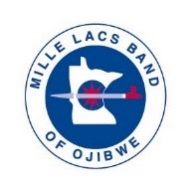 Mille Lacs Band of OjibweFood Distribution Program    43408 Oodena Dr.    Onamia, MN 56359______________________________ (Please Print Clearly) ____________________________								Application Date: _______________Head of Household: _____________________________Address: ______________________________________       Do you live on the reservation?City/State/Zip: __________________________________                      YES or NOCounty: _______________________________________   Phone: _______________________Directions to your home: ____________________________________________________________________________Household members: Print YOUR name first then each household member. Be sure to include date of birth and social security number for each household member. We cannot serve anyone located in a town with a population over 10,000 (i.e. Brainerd).If you need additional space, you may use the back of this page or a separate piece of paper.Dual ParticipationIf anyone residing in your home is participating in the Food Stamp Program or with any other SNAP your household is ineligible to receive services from the MLB Food Distribution Program.Are you or anyone in your household currently receiving food stamps?         (Please circle)       YES or NOIf yes, list the name(s): _________________________________________________________________Have you requested to end your Food Stamp participation?                          (Please circle)       YES or NOIf you have requested to end your food stamp participation, please give the date: ___________________Have you or anyone in your household recently applied for Food Stamps?   (Please circle)       YES or NOIf yes, list names and dates for each: ______________________________________________________Have you or anyone in your household EVER been disqualified by the Food Stamp Program for IPV (intentional program violation)?						    (Please circle)       YES or NOIf yes, list names and the dates for each: ___________________________________________________Are you receiving assistance from any other SNAP or Food Distribution Program?									    (Please circle)       YES or NOIf yes, list where and when: _____________________________________________________________						5Financial Reporting:Please list all individuals who are receiving income, and the individual’s relationship to the head of household.The following are examples of income to be claimed/listed: (not limited to) Wages, loans, tribal per capita, tribal bonus payments, child support, social security payments, disability payments, VA payments, foster care assistance, pension, unemployment, survivor benefits, etc.If more room is needed continue on the back of this sheet or use a separate piece of paper.Please list any household members who are 18 years of age or older and do not receive income (these members must complete the attached financial report form). Mark as “N/A” if this does not apply to anyone in your household.Self-employment income: Payment from rental property, roomers, boarders, farming, ranching, and/or operating your own business and are considered self-employed. Please provide a copy of last year’s Federal Income Tax form, a copy of your P&L and balance sheet, or other written documentation of self-employment costs and income. Mark as “N/A” if this does not apply to your household.Students: Are there any students in your household who receive education grants, scholarships, or loans? If yes complete this section. Mark as “N/A” if this does not apply to your household.						   6Dependent care: Household members under the age of 24 months are eligible to a dependent care deduction. Is there anyone under the age of 24 months in your household?    (Please circle)    YES or NOIf yes, please provide the followingDependent’s name: _____________________________Amount paid for child care $__________Name and address of agency or individual providing the care:_____________________________________________________________________________Amount due to the agency or individual: $__________Payment schedule (weekly, bi-weekly, monthly) _______________________________________Attach documentation from the child care facility or individual.Authorized Representative In the event you or a member of your household are unable to receive your food package, please list another individual or individuals who may receive your food when you are unable to. Please note that the Food Distribution staff cannot sign for your food package and we cannot leave it for you. You or an authorized individual must receive your food package.If you do not wish to designate anyone, mark as “N/A”Please continue onto the next page and carefully review each statement7Mille Lacs Band of Ojibwe Food Distribution ProgramFinancial Report Form(One form per person)In order to determine eligibility to participate in the Food Distribution Program, each household member 18 years of age or older must provide verification of income for the past 30 days. However if any household member 18 years of age or older does NOT receive income he/she must complete this form.Did you receive any financial support (i.e. working for friend, neighbor, borrow, loan) during the last 30 days?                                                                                       (Please circle) YES or NOIf yes, please explain the source(s) and the amount(s).____________________________________________________________________________________________________________________________________________________________________________________________________________________________________________________________________________________________________________________________________________________________________________________________________________________________________Are you currently seeking employment?                            (Circle one)              YES or NOHave you applied for Public Assistance or General Assistance?   (Circle one)  YES or NOIf you are residing with others, do you purchase, prepare and eat your food separately?(Circle one)               YES or NOI hereby certify that the information I have provided above accurately represents the total income for myself, as an adult member of this household.______________________________Print your name______________________________Signature of household member__________________Date8Instructions: The following releases of information are for household members who are of legal age. Household members 18 years of age or older must review the statements in this application as well as understand their rights before signing. This application cannot be processed without the signatures of all the household members of legal age.____________________________________Head of household’s legal name____________________________________           ______________Head of household’s authorization signature                      Date____________________________________Household member’s legal name____________________________________           ______________Household member’s authorization signature                     Date____________________________________Household member’s legal name____________________________________           ______________Household member’s authorization signature                     Date____________________________________Household member’s legal name____________________________________            ______________Household member’s authorization signature                     DateEach household member of legal age who does not receive any source of income please complete the financial report form. 9Office of Management and BudgetIncome verification requestI, _________________________ am requesting a printout of my Per Capita/Payroll (circle one) income for the time frame (dates) ________________ to ________________. I would like this report to be sent to _Food Distribution_I understand that OMB has 3(three) business days to produce this information for me._____________________________Enrollment # or Employee #_____________________________Signature                                 Date10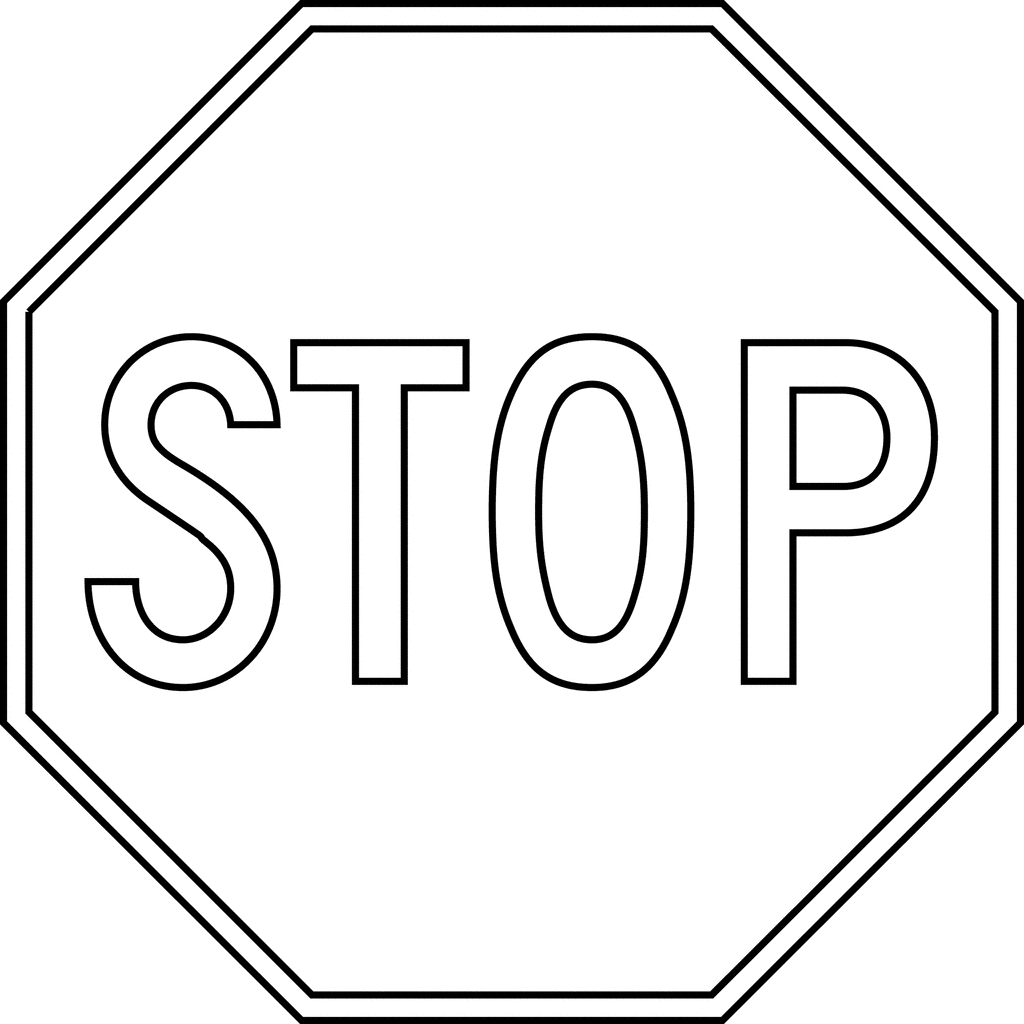 Before you submit your applicationREAD THIS PAGEAre you sending us everything we need?Please use the checklist below to make sure.If anyone in your household is receiving food stamps, you are not eligible. Our staff will complete a food stamp check with the county you are residing in before we process your application.11APPLICANTS:Do NOT complete any information on this page.For office use onlyTo:ᴑSocial Security AdministrationᴑMille Lacs Band of Ojibwe___ Office of Management and Budget___ Department of LaborᴑState or County Health & Human Services Department___ Food Stamp Program___ Child Support VerificationSend the request information to:Mille Lacs Reservation Food Distribution Program43408 Oodena Dr. Onamia, MN 56359ATTN: Food Distribution Certifier___________________________          __________                                                     Food Distribution Certifier                     Date12The U.S department of Agriculture prohibits discrimination against its customers, employees, and applicants for employment on the bases of race, color, national origin, age, disability, sex, gender identity, religion, reprisal, and where applicable, political beliefs, marital status, familial or parental status, sexual orientation, or all parts of an individual’s income derived from any public assistance program, or protected genetic information in employment or in any program or activity conducted or funded by the department. (Not all prohibited bases will apply to all programs and/or employment activities.)If you wish to file a Civil Rights program complaint of discrimination, complete the USDA Program Discrimination Complaint Form, found online at http://www.ascr.usda.gov/complaint_filinf_cust.html or at any USDA office, or call (866)632-9992 to request the form. You may also write a letter containing all of the information requested in the form. Send your completed complaint form or letter to us by mail at U.S Department of Agriculture DirectorOffice of Adjudication 1400 Independence Ave. SWWashington D.C 20250-9410You may also fax your letter to (202)690-7442, or email at program.intake@usda.gov. Individuals who are deaf, hard of hearing or have speech disabilities may contact USDA through the Federal Relay Service at (800)877-8339; or (800)845-6136(Spanish)For any other information dealing with Supplemental Nutrition Assistance Program (SNAP) issues, persons should either contact the USDA SNAP hotline number at (800)221-5689, which is also in Spanish or call the state information/hotline numbers found at this website http://ww.fns.usda.gov/snap/contact_info/hotlines.htm USDA is an equal opportunity employer.13HouseholdSizeSNAP Net MonthlyIncome StandardSNAP StandardDeduction FDPIR Net Monthly Income StandardFDPIR Net Monthly Income Standard1$1,041+$167=$1,231$1,2312$1,410+$167=$1,604$1,6043$1,778+$167=$1,977$1,9774$2,146+$178=$2,365$2,3655$2,515+$209=$2,769$2,7696$2,883+$240=$3,173$3,1737$3,251+$240=$3,547$3,5478$3,620+$240=$3,920$3,920each additional membereach additional membereach additional membereach additional membereach additional member$374$374HouseholdSizeSNAP Net MonthlyIncome StandardSNAP StandardDeduction FDPIR Net Monthly Income Standard1$1,300+$286=$1,6162$1,761+$286=$2,0823$2,222+$286=$2,5494$2,683+$286=$3,0165$3,144+$286=$3,4826$3,605+$300=$3,9677$4,065+$300=$4,4348$4,526+$300=$4,900each additional membereach additional membereach additional membereach additional membereach additional member$467Earned Income DeductionHouseholds with earned income are allowed a deduction of 20% of their earned income.Dependent Care DeductionHouseholds that qualify for the dependent care deduction are allowed a deduction of actual dependent care costs paid monthly to a non-household member.Child support DeductionHouseholds that incur the cost of legally required child support to or for a non-household member are allowed a deduction for the amount of monthly child support paid.Medical Expense DeductionHouseholds that incur monthly medical expenses by any household member who is elderly or disabled are allowed a deduction in the amount of out-of-pocket medical expenses paid in excess of 35$ per month. Allowable medical expenses are provided at 7 CFR 273.9(d)(3)Home Care Meal-Related DeductionHouseholds who furnish the majority of meals for a home care attendant are allowed an income deduction equal to the maximum SNAP benefit for a one-person household. The home care meal-related deduction amounts are as follows:48 Contiguous U.S States = $204Alaska by Area DesignationsUrban = $251Rural 1 = $320Rural 2 = $390See 7 CFR 272.7(b) for area designations in AlaskaStandard Shelter/Utility Expense Deduction Households that incur at least one monthly shelter or utility expense are allowed a standard income deduction (see chart below). Allowable shelter/utility expenses are provided at 7 CFR 273.9(d)(6)(ii)RegionStates Currently with FDPIR ProgramsShelter/Utility DeductionNortheast/MidwestMichigan, Minnesota, New York, Wisconsin$450Southeast/SouthwestMississippi, New Mexico, North Carolina, Oklahoma, Texas$350Mountain PlainsColorado, Kansas, Montana, Nebraska, North Dakota, Utah, Wyoming $450WestAlaska, Arizona, California, Idaho, Nevada, Oregon, Washington $400Household member(Last, First, MI)Relationship(to head of household)Dates of BirthSocial Security NumberHead of HouseholdHousehold memberRelationship(To head of household)Income SourceFrequency ( Monthly, weekly, bi-weekly)1.Head of Household2.3.4.5.Household memberRelationship (to head of household)Household member(and relationship to head of household)Type of businessAmountFrequency(monthly, weekly bi-weeklyAuthorized IndividualTelephone NumberAuthorization for Release of information addendum As a member of the ___________________ Household and as a household member of legal age, I hereby authorize any individual, corporation, society, governmental agency or department, bank or financial institution to disclose to the Mille Lacs Band of Ojibwe the following information concerning my affairs. Further, a copy of this document will serve as an original copy when needed. I also hereby authorize the Mille Lacs Band of Ojibwe, to share information concerning me with any Federal, State, Local, or Tribal Organization deemed necessary. Non-DiscriminationI understand the Non-Discrimination statement listed on the previous page._____ Did you fill out the entire application?_____ Did you sign the application (page 9)?_____ Did you provide a copy of your Tribal I.D (front and back)?_____ Did all household members provide current verification of income (i.e. social security award letter, VA award letter, child support, pension, disability, etc.?_____ Did all household members provide their past 30 day earnings statement? _____ Did all self-employed household members provide a copy of their earned income verification? _____ Did each household member 18 or older with no income complete and sign a financial report form?_____ Did you provide verification of your Tribal Per Capita payments?